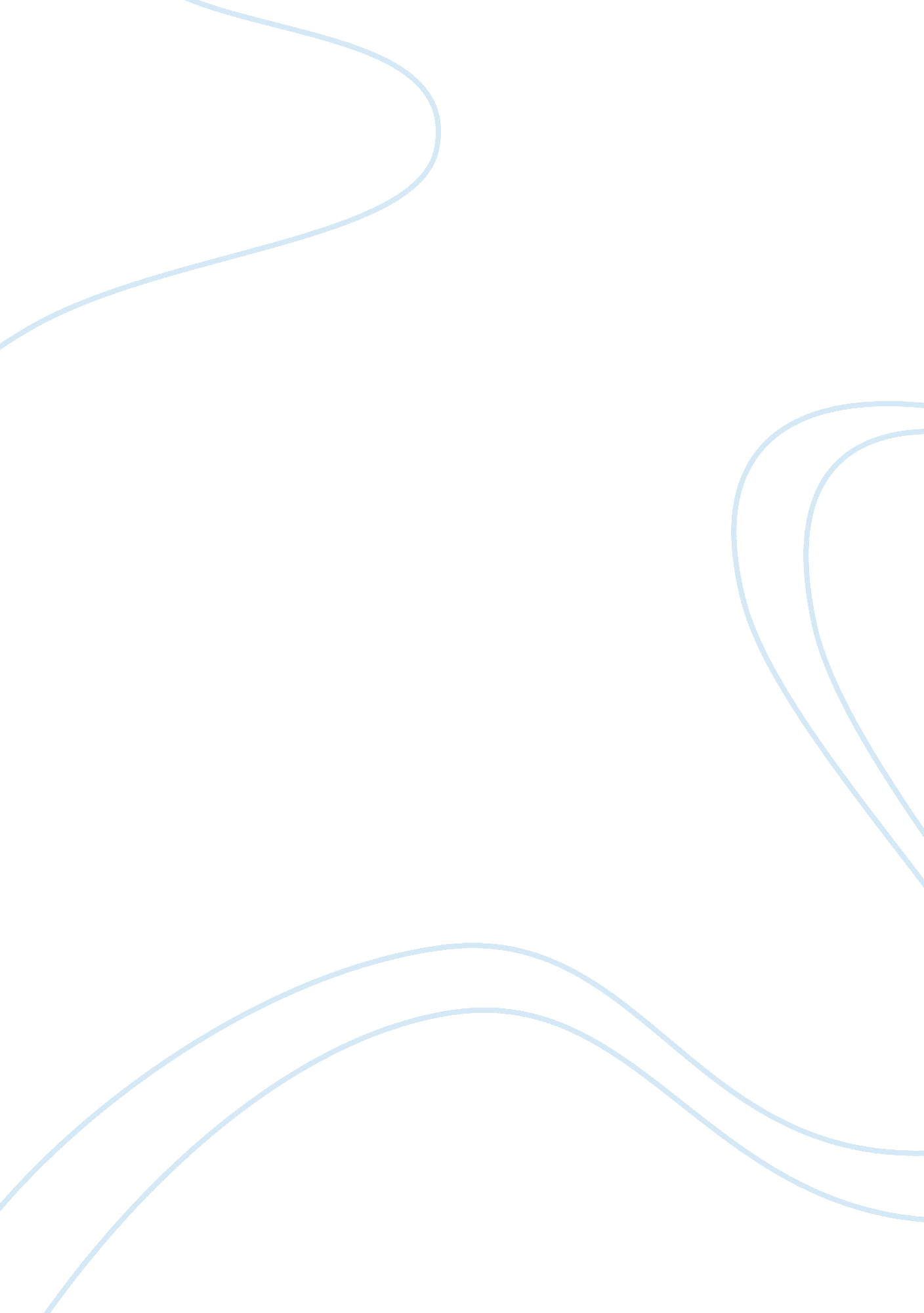 Free essay about why vampires never dieLife, Love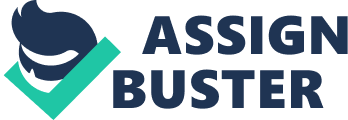 Question #1 Del Toro and Hogan explain the appeal of vampires in contemporary culture by telling us about the unique abilities possessed by them. They compare them to the dragons as being timeless, and also claim that they do not seek to destroy us, but rather to offer an uncharacteristic type of blood transformation. They further appeal that this blood transformation brings about special gifts such as being nocturnal, transformation of our vile, making us mortal and instilling to us eternal lust. Del Toro and Hogan claim that the vampire lust generates within us a pleasant emptiness that we seek to fill endlessly (9). They go on to distinguish between vampires and other monsters by saying that while other monsters offer mortality, vampires offer eternity (10). Unlike all other things that are destined to last, being a vampire guarantees one to live eternally describing it as a seductive being, flexible and polyvalent than never before (11). Question #2 Del Toro and Hogan claim that vampires have been able to transform over the years. They moved from the pansexual suggested by Anne Rice in the past to the current creatures that are able to offer anything ranging from pure-eternal affection to wild nocturnal experiences. They are also able to show us the true meaning of essence of immortality and adaptability (11). They argue that currently, the vampire stories depict creatures that are able to change much faster compared to those in the stories of the past (12). Question #3 According to Del Toro and Hogan, the only notion about vampires that have remained constant with time is their ability to offer eternal affection and their nocturnal abilities (11). They still continue to be a major superstition among many people just like in the past (16). Their ability to suck human blood is also another constant character that these creatures have held over the years (7). 